Р А С П О Р Я Ж Е Н И Еот  30.09.2015   № 2616-рг. МайкопО проведении конкурса на замещение вакантных должностей муниципальной службы в Администрации муниципального образования «Город Майкоп»В соответствии со статьей 17 Федерального закона от 02.03.2007             № 25-ФЗ «О муниципальной службе в Российской Федерации», статьей 13 Закона Республики Адыгея от 8 апреля 2008 г. № 166 «О муниципальной службе в Республике Адыгея», Положением о порядке проведения конкурса на замещение вакантных должностей муниципальной службы в муниципальном образовании «Город Майкоп», утвержденным Решением Совета народных депутатов муниципального образования Город Майкоп» от 29.07.2009 № 158-рс/400:1.Провести конкурс на замещение вакантных должностей муниципальной службы Администрации муниципального образования «Город Майкоп» (далее – конкурс):-начальника правового отдела Управления ЖКХ и благоустройства;-главного специалиста отдела финансово-экономического мониторинга Комитета по экономике.2.Отделу кадров Управления делами (И.Ф. Семенцова) организовать работу по приему от граждан (муниципальных служащих) документов, необходимых для участия в конкурсе.3.Опубликовать объявление о проведении конкурса и приеме документов для участия в конкурсе в газете «Майкопские новости» (приложение № 1), а также разместить объявление о проведении конкурса и приеме документов для участия в конкурсе на официальном сайте Администрации муниципального образования «Город Майкоп» в сети Интернет (приложение №2).4.Настоящее распоряжение вступает в силу со дня его подписания.Глава муниципального образования «Город Майкоп»   							А.В. Наролин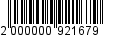 Администрация муниципального 
образования «Город Майкоп»Республики Адыгея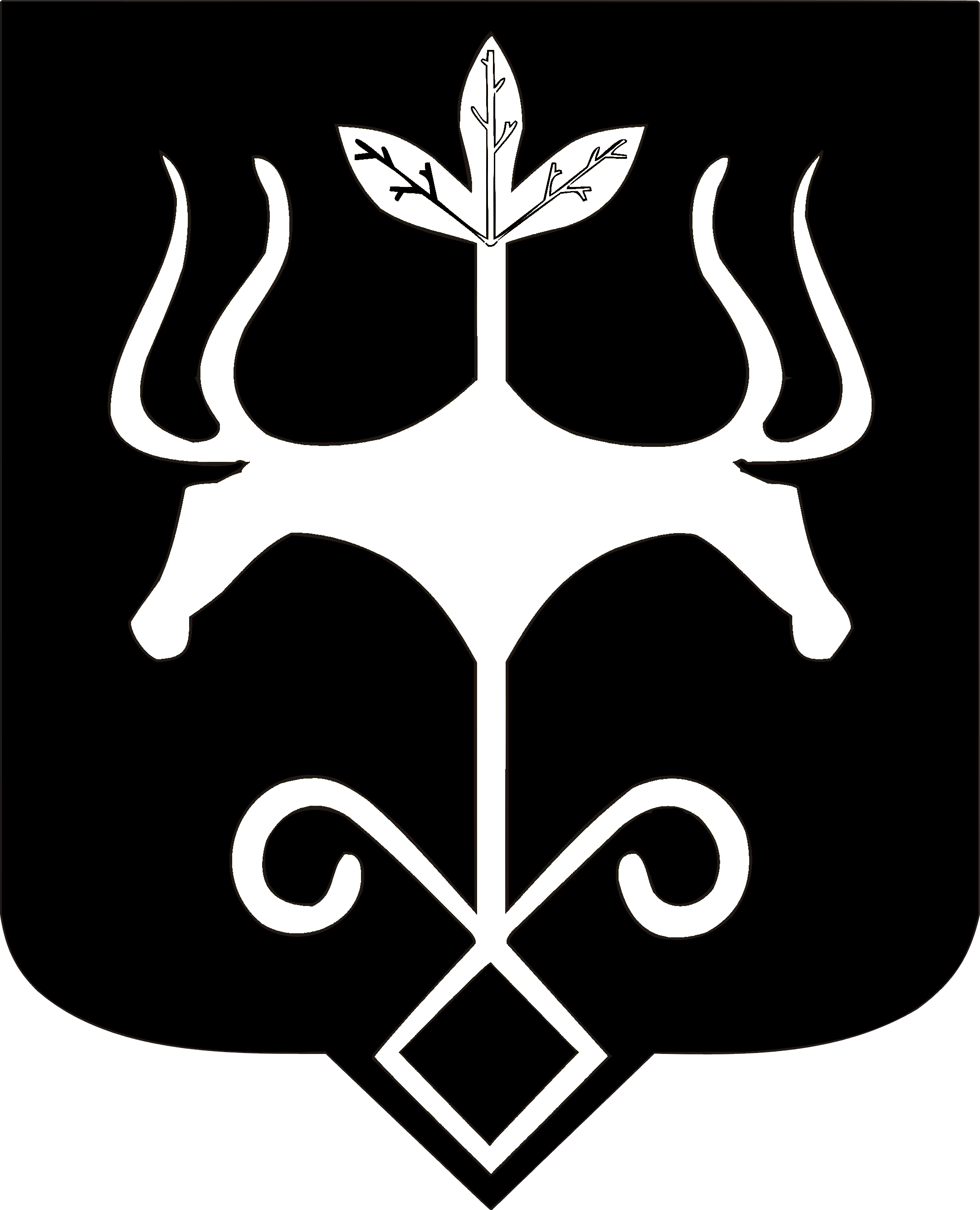 Адыгэ Республикэммуниципальнэ образованиеу
«Къалэу Мыекъуапэ» и Администрацие